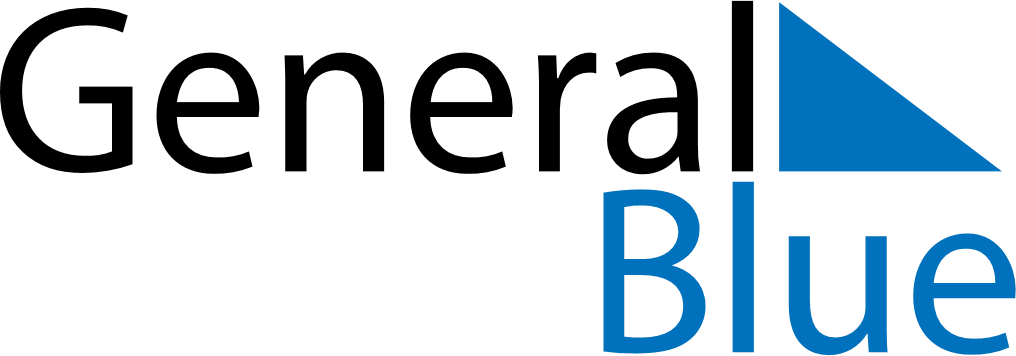 October 2021October 2021October 2021October 2021PeruPeruPeruMondayTuesdayWednesdayThursdayFridaySaturdaySaturdaySunday1223456789910Battle of Angamos111213141516161718192021222323242526272829303031